§7-1102.  Definitions and index of definitions(1).   In this Article, unless the context otherwise requires, the following terms have the following meanings.(a).  "Bailee" means a person that by a warehouse receipt, bill of lading or other document of title acknowledges possession of goods and contracts to deliver them.  [PL 2009, c. 324, Pt. A, §2 (NEW); PL 2009, c. 324, Pt. A, §4 (AFF).](b).  "Carrier" means a person that issues a bill of lading.  [PL 2009, c. 324, Pt. A, §2 (NEW); PL 2009, c. 324, Pt. A, §4 (AFF).](c).  "Consignee" means a person named in a bill of lading to which or to whose order the bill promises delivery.  [PL 2009, c. 324, Pt. A, §2 (NEW); PL 2009, c. 324, Pt. A, §4 (AFF).](d).  "Consignor" means a person named in a bill of lading as the person from which the goods have been received for shipment.  [PL 2009, c. 324, Pt. A, §2 (NEW); PL 2009, c. 324, Pt. A, §4 (AFF).](e).  "Delivery order" means a record that contains an order to deliver goods directed to a warehouse, carrier or other person that in the ordinary course of business issues warehouse receipts or bills of lading.  [PL 2009, c. 324, Pt. A, §2 (NEW); PL 2009, c. 324, Pt. A, §4 (AFF).](f).  "Good faith" means honesty in fact and the observance of reasonable commercial standards of fair dealing.  [PL 2009, c. 324, Pt. A, §2 (NEW); PL 2009, c. 324, Pt. A, §4 (AFF).](g).  "Goods" means all things that are treated as movable for the purposes of a contract for storage or transportation.  [PL 2009, c. 324, Pt. A, §2 (NEW); PL 2009, c. 324, Pt. A, §4 (AFF).](h).  "Issuer" means a bailee that issues a document of title or, in the case of an unaccepted delivery order, the person that orders the possessor of goods to deliver.  The term includes a person for which an agent or employee purports to act in issuing a document if the agent or employee has real or apparent authority to issue documents, even if the issuer did not receive any goods, the goods were misdescribed or in any other respect the agent or employee violated the issuer's instructions.  [PL 2009, c. 324, Pt. A, §2 (NEW); PL 2009, c. 324, Pt. A, §4 (AFF).](i).  "Person entitled under the document" means the holder, in the case of a negotiable document of title, or the person to which delivery of the goods is to be made by the terms of, or pursuant to instructions in a record under, a nonnegotiable document of title.  [PL 2009, c. 324, Pt. A, §2 (NEW); PL 2009, c. 324, Pt. A, §4 (AFF).](j).  "Record" means information that is inscribed on a tangible medium or that is stored in an electronic or other medium and is retrievable in perceivable form.  [PL 2009, c. 324, Pt. A, §2 (NEW); PL 2009, c. 324, Pt. A, §4 (AFF).](k).  "Sign" means, with present intent to authenticate or adopt a record:(i)  To execute or adopt a tangible symbol; or(ii)  To attach to or logically associate with the record an electronic sound, symbol, or process.  [PL 2009, c. 324, Pt. A, §2 (NEW); PL 2009, c. 324, Pt. A, §4 (AFF).](l).  "Shipper" means a person that enters into a contract of transportation with a carrier.  [PL 2009, c. 324, Pt. A, §2 (NEW); PL 2009, c. 324, Pt. A, §4 (AFF).](m).  "Warehouse" means a person engaged in the business of storing goods for hire.  [PL 2009, c. 324, Pt. A, §2 (NEW); PL 2009, c. 324, Pt. A, §4 (AFF).][PL 2009, c. 324, Pt. A, §2 (NEW); PL 2009, c. 324, Pt. A, §4 (AFF).](2).   Definitions in other Articles applying to this Article and the sections in which they appear are:(a).  "Contract for sale," section 2‑106;  [PL 2009, c. 324, Pt. A, §2 (NEW); PL 2009, c. 324, Pt. A, §4 (AFF).](b).  "Lessee in the ordinary course of business," section 2‑1103; and  [PL 2009, c. 324, Pt. A, §2 (NEW); PL 2009, c. 324, Pt. A, §4 (AFF).](c).  "Receipt" of goods, section 2‑103.  [PL 2009, c. 324, Pt. A, §2 (NEW); PL 2009, c. 324, Pt. A, §4 (AFF).][PL 2009, c. 324, Pt. A, §2 (NEW); PL 2009, c. 324, Pt. A, §4 (AFF).](3).   In addition, Article 1 contains general definitions and principles of construction and interpretation applicable throughout this Article.[PL 2009, c. 324, Pt. A, §2 (NEW); PL 2009, c. 324, Pt. A, §4 (AFF).]SECTION HISTORYPL 2009, c. 324, Pt. A, §2 (NEW). PL 2009, c. 324, Pt. A, §4 (AFF). The State of Maine claims a copyright in its codified statutes. If you intend to republish this material, we require that you include the following disclaimer in your publication:All copyrights and other rights to statutory text are reserved by the State of Maine. The text included in this publication reflects changes made through the First Regular and First Special Session of the 131st Maine Legislature and is current through November 1. 2023
                    . The text is subject to change without notice. It is a version that has not been officially certified by the Secretary of State. Refer to the Maine Revised Statutes Annotated and supplements for certified text.
                The Office of the Revisor of Statutes also requests that you send us one copy of any statutory publication you may produce. Our goal is not to restrict publishing activity, but to keep track of who is publishing what, to identify any needless duplication and to preserve the State's copyright rights.PLEASE NOTE: The Revisor's Office cannot perform research for or provide legal advice or interpretation of Maine law to the public. If you need legal assistance, please contact a qualified attorney.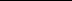 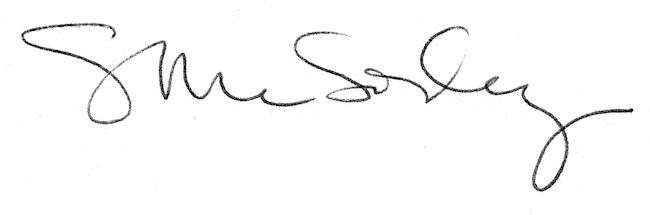 